FOOTHILL COLLEGE	CAL	DE ANZA COLLEGEFINANCIAL AID OFFICE	FINANCIAL AID OFFICE12345 El Monte Rd.Los Altos Hills CA 94022-45992023-2024Dependent Verification Worksheet21250 Stevens Creek Blvd. Cupertino, CA 95014-5793Student’s Name	SID 	Last	First	(Student ID#)Your California Dream Application was selected for “Verification”, and we are required to confirm the information reported on your application. If there are discrepancies, we will make the necessary corrections to your California Dream Application.Section A. Family Information: Please list the following other people in the chart below.YourselfThe parent(s) you live with (including stepparent) OR, if you’re not living at home, the parent(s) whose information you provided on your 2023-24 California Dream App.The listed parents’ other children ONLY IF: (a) the listed parent(s) will provide more than half of the children’s financial support from July 1, 2023 through June 30, 2024 OR (b) the children attend college at least half-time and would be required to provide parental information when applying for financial aidOther people currently living with your listed parent(s) ONLY IF your parent(s) currently provide and will continue to provide more than half of their financial support from July 1, 2023 through June 30, 2024If you need more space, add a separate page.Section B. Student Tax and Income InformationComplete this section if you (the student) filed or will file a 2021 Income Tax Return in any country. Check the box or boxes that apply.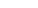 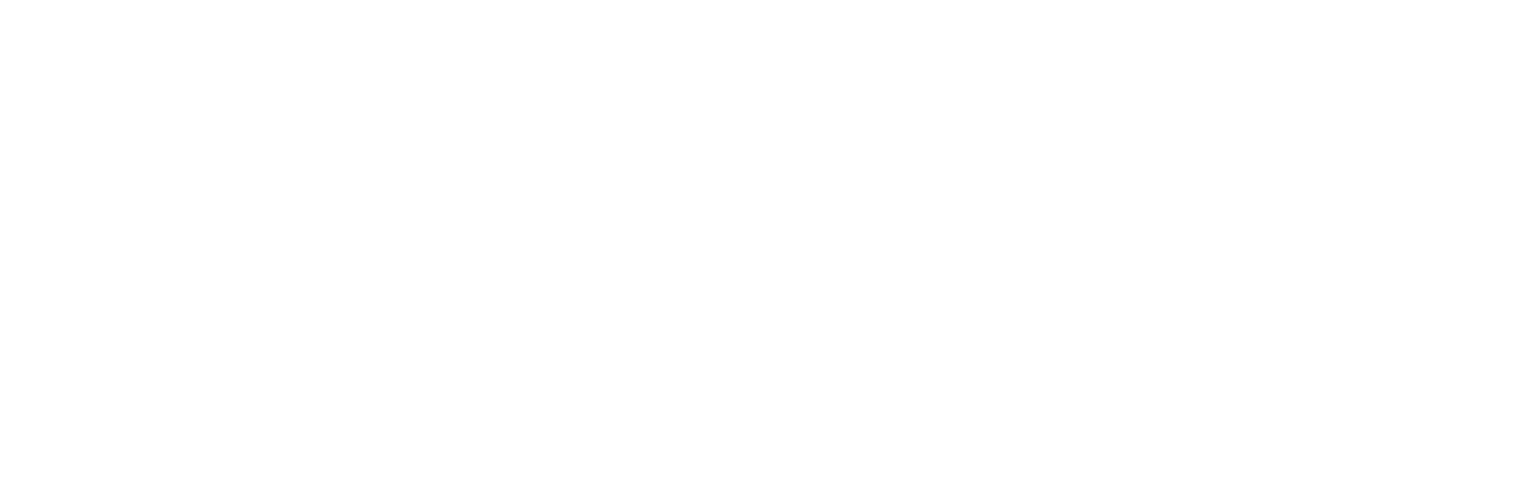 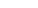 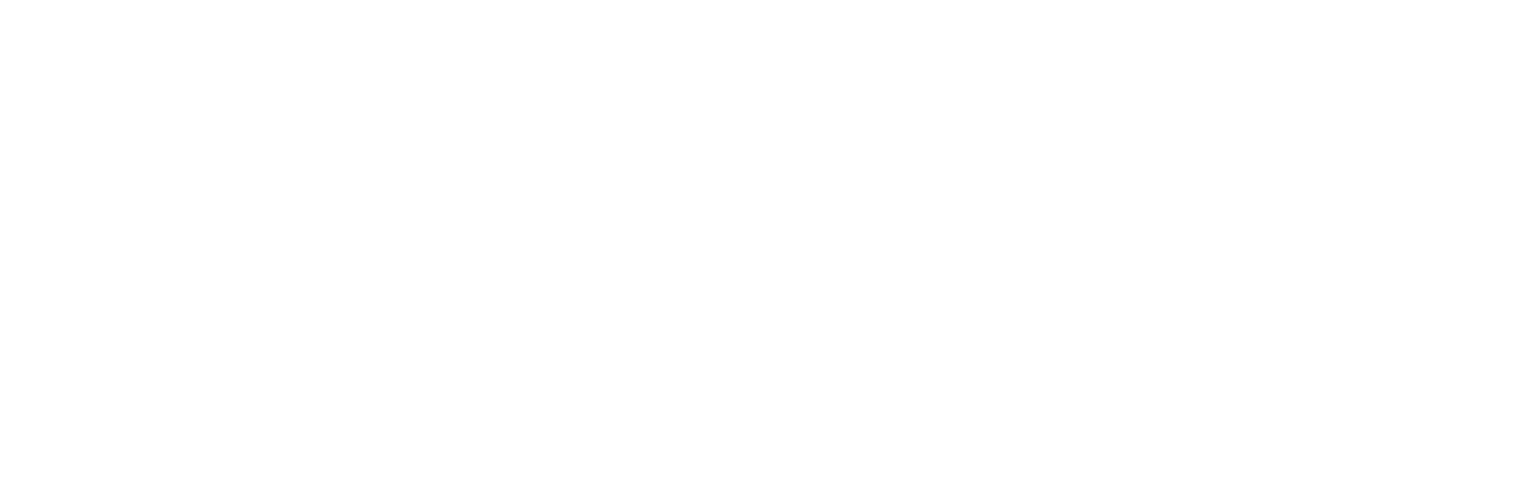 I have attached my 2021 IRS Tax Return Transcript. (See your campus’ Financial Aid Webpage for information on ordering Tax Return Transcripts and for guidance about what to do if you are unable to obtain a Tax Return Transcript.)I filed a 2021 Income Tax Return in a country other than the U.S. and have attached a signed copy with a conversion to U.S. dollars.Important: Do not turn in this form until the required Tax Return Transcript(s) and/or Income Tax Return(s) are attached. If your parent(s) filed a tax return in a country other than the U.S., please contact the Financial Aid Office for more details on what is needed. Also, please notify the Financial Aid Office if you filed an   amended 2021 tax return or received an extension for filing your 2021 taxes.Complete this section if you (the student) will not file and are not required to file a 2021 Income Tax Return. Check the box that applies.I was not employed and had no income earned from work (including business income, odd jobs, etc.) in 2021.I was employed in 2021. I have listed below the names of all 2021 employers, the amount earned from each, and whether the employer provided a W-2 form. (List every source of income earned in or out of the U.S., even if a W-2 form was not issued; include odd jobs, etc.)For more space, attach a signed separate page with the student’s name and ID number at the top.You must attach a copy of all W-2 forms issued. If a W-2 form was not issued, please attach an explanation.Employer’s (source’s) Name	Amount earned in 2021	IRS W-2 Form Issued?If earned outside of the U.S., in which country?Example:	Sarah’s Bakery	$2,000	No	CanadaStudent’s Name_	SID  	Last	First	(Student ID#)Section C. Parent Tax and Income Information: Please report information for each parent included in Section A on page 1 of this form.Notify the Financial Aid Office if your parents filed separate IRS income tax returns for 2021 or had a change in marital status after December 31, 2022.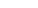 We certify that the information reported on this form is true, complete, and accurate to the best of our knowledge.Student’s Signature	Date	Parent’s Signature	DateParent’s Name Printed6/19/20Full NameAgeRelationship to ApplicantName of College(only if attending half-time or more in academic year 2023-24)Example: Susan Jones22Self(name of your primary college)Employer’s (source’s) NameIf more than one parent, which one?Amount earned in 2021IRS W-2 Form Issued?If earned outside of the U.S., which country?Example: Sarah’s BakeryFather$2,000NoCanada